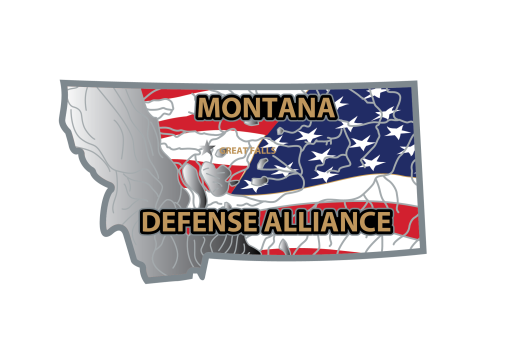 Montana Defense AllianceMonday, October 5, 2015Chamber Video Conference CenterCommittee Member Present:David Weissman				Greg Doyon			John FalknerSteve Grooms					Steve Malicott			Len WatkinsCommittee Guest:Cheryl UlmerChamber Staff:Steve Malicott   	Tom AlfreyReview of Minutes:	Motion was made and seconded to approve the August 31, 2015 minutes. ApprovedFederal Delegation Reports:A.	Report from Ms. Ulmer is attached for your  information.B.	Line of Sight issue with MTANG construction; work continues to resolve this issue. Treasurer’s Report:A.	August Financials Review		Motion was made and seconded to approve the August Financials as presented.  Motion carries. Business:A.	News/Follow-up:	1.  See attachment report from Ms. Ulmer.B.   Trip/Activity Reports:	1.  See trip reports on line	2.  Salute to the Community was held on September 25, 2015.  General Rand, Global Strike Commander, was the keynote speaker. Suggestion for next year; identify way to introduce the County Commissioners. 	3.  Global Strike Challenge was held, and the Score Posting will be held on Wednesday, October 21st at the Grizzly Bend.   4.  David attended change of Command for General Finan. 5.  The Air Force Ball was supported by several community leaders. C.	Planning	1.  Future Trips:		a)  Still working on visits with Counties.		b)  Planning a trip to Washington D.C the week of November 16, 2015.  This trip is pre-approved in the budget. Appointments are progressing well. 		c)   Planning a visit with STRATCOM; to meet with General Wilson; sometime next year. 	2.  Update on Action Plans: See attached report from Ms. Ulmer		a)	Malmstrom: Priority for Col. Wilcox is a Helicopter Maintenance program.		b)	MTANG – See line of site information above. .	D.  Other:  	1.  Invoices will be sent to counties and follow-up will be made.	2.  Executive Committee openings are being discussed, David will be meeting, this           week, with a potential Army representative.	3. The MACo  conference will be held in Great Falls, February 1-4, 2016. We will be 	    discussing; having a booth, holding a reception and holding a missile caucus.	4.  The next SDC Symposium will be held in Albuquerque in May, 2016   E.  Open Discussion:  None.The next MTDA Executive Committee Meeting is scheduled for Monday, November 2, 2015 at 3:00pm in the Chamber Video Conference Center. Respectfully submitted,Tom Alfrey